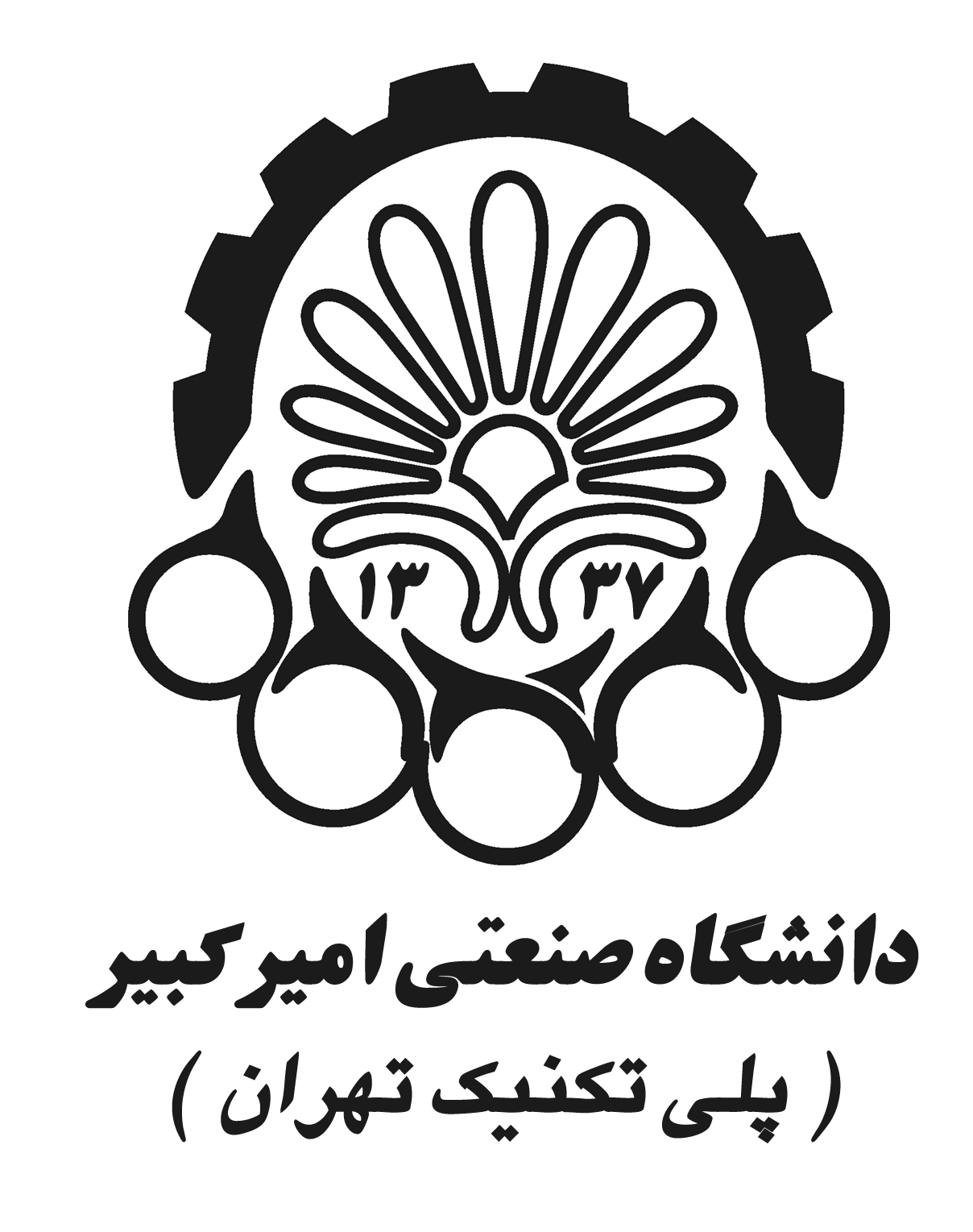 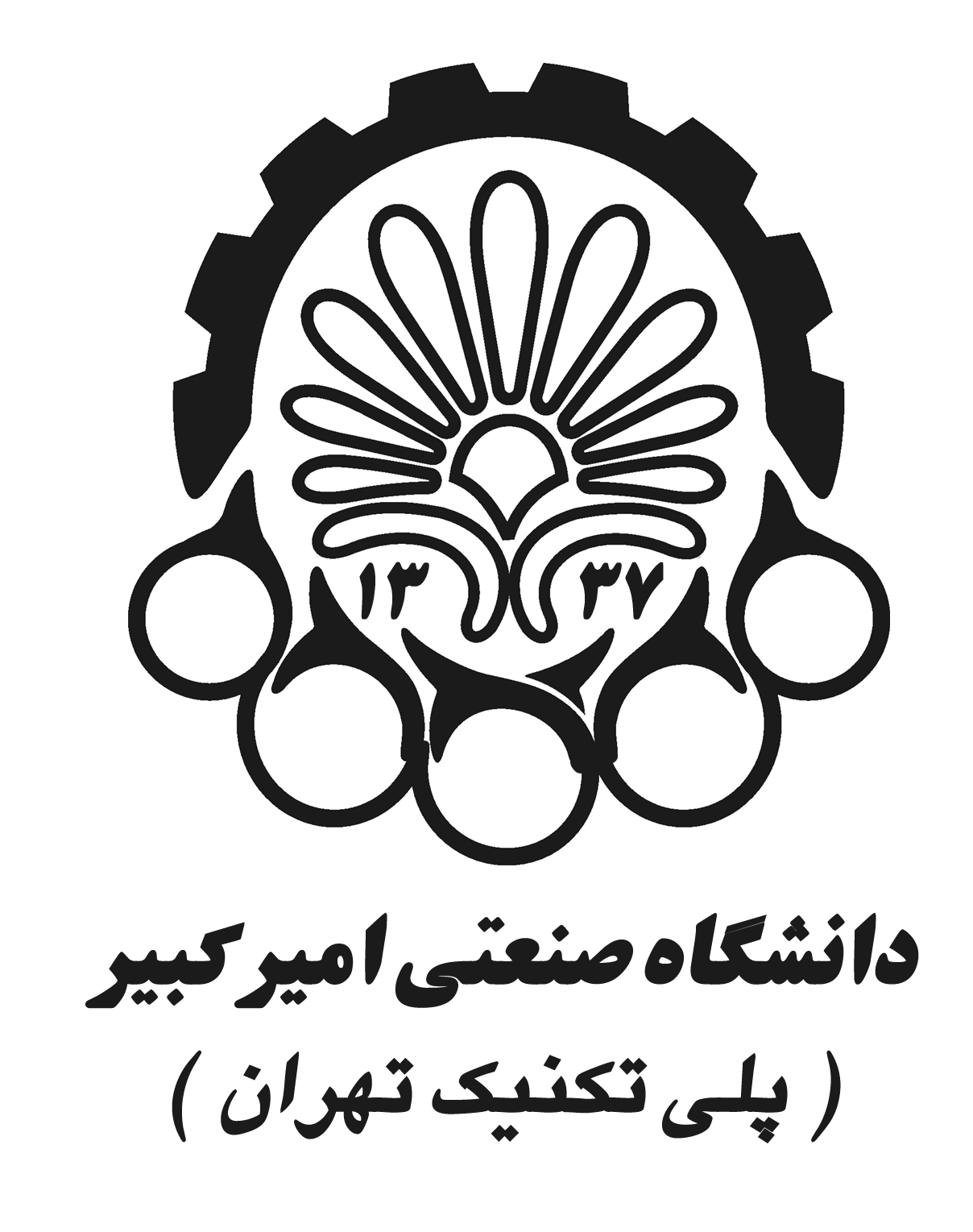 اينجانب ....................................................... به شماره دانشجوئي ....................................... با تعداد واحد گذرانده شده ..................... و معدل کل ....................... متعهد می‌شوم:حداکثر تعداد واحد مجاز و نیز پروژه را در نیم‌سال نهم اخذ نمایم.کلیه واحدهای اخذ شده در نیم‌سال  نهم را با موفقیت گذرانده و تقاضای مرخصی تحصیلی، حذف ترم یا حذف اضطراری نداشته باشم.شرط تمدید سنوات در نیم‌سال بعد، امکان اتمام تحصیلات تا پایان نیم‌سال دهم و ثبت ادعای فارغ التحصیلی است.در صورت عدم احراز شرایط مذکور، طبق آيين نامه شماره 43069/2 وزارت عتف مورخ 1/03/1397، امکان ادامه تحصیل از اینجانب سلب می‌شود.امضاء دانشجوتاريخ:    .........../............/...........14نظر معاون محترم آموزشی دانشکده:................................................................................................................................................................................................................................................................................................................................................................................................................................................................................................................................................................................................................................................................................................................................................................................................................................................................................................................................................................................................................................................................................................امضاء معاون آموزشی دانشکدهتاريخ:    .........../............/...........14